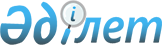 О бюджете Андреевского сельского округа района имени Габита Мусрепова на 2018-2020 годыРешение маслихата района имени Габита Мусрепова Северо-Казахстанской области от 25 декабря 2017 года № 17-4. Зарегистрировано Департаментом юстиции Северо-Казахстанской области 18 января 2018 года № 4544.
      В соответствии со статьями 9-1, 75 Бюджетного кодекса Республики Казахстан от 4 декабря 2008 года, подпунктом 1) пункта 1 статьи 6 Закона Республики Казахстан от 23 января 2001 года "О местном государственном управлении и самоуправлении в Республике Казахстан" маслихат района имени Габита Мусрепова Северо-Казахстанской области РЕШИЛ: 
      1. Утвердить бюджет Андреевского сельского округа района имени Габита Мусрепова на 2018-2020 годы согласно приложениям 1, 2 и 3 к настоящему решению соответственно, в том числе на 2018 год в следующих объемах:
      1) доходы – 15 515 тысяч тенге:
      налоговые поступления – 4 046 тысяч тенге;
      неналоговые поступления – 0;
      поступления от продажи основного капитала – 0;
      поступления трансфертов – 11 469 тысяч тенге;
      2) затраты – 15 515 тысяч тенге;
      3) чистое бюджетное кредитование – 0:
      бюджетные кредиты – 0;
      погашение бюджетных кредитов – 0;
      4) сальдо по операциям с финансовыми активами – 0:
      приобретение финансовых активов – 0;
      поступления от продажи финансовых активов государства - 0;
      5) дефицит (профицит) бюджета – 0;
      6) финансирование дефицита (использование профицита) бюджета – 0:
      поступление займов – 0;
      погашение займов – 0;
      используемые остатки бюджетных средств - 0. 
      Сноска. Пункт 1 в редакции решения маслихата района имени Габита Мусрепова Северо-Казахстанской области от 23.11.2018 № 34-1 (вводится в действие с 01.01.2018).


      2. Установить, что доходы бюджета сельского округа на 2018 год формируются в соответствии с Бюджетным кодексом Республики Казахстан от 4 декабря 2008 года за счет следующих налоговых поступлений: 
      индивидуального подоходного налога по доходам, не облагаемым у источника выплаты, физических лиц, зарегистрированных на территории села, сельского округа; 
      налогов на имущество физических лиц, имущество которых находится на территории села, сельского округа;
      земельного налога на земли населенных пунктов с физических и юридических лиц, земельный участок которых находится в селе;
      налога на транспортные средства с физических и юридических лиц, зарегистрированных в селе. 
      3. Объем бюджетной субвенции, передаваемой из районного бюджета в бюджет сельского округа составляет 11 469 тысяч тенге.
      4. Обеспечить выплату заработной платы работникам бюджетной сферы в полном объеме.
      5. Настоящее решение вводится в действие с 1 января 2018 года. Бюджет на 2018 год Андреевского сельского округа района имени Габита Мусрепова 
      Сноска. Пункт 1 в редакции решения маслихата района имени Габита Мусрепова Северо-Казахстанской области от 23.11.2018 № 34-1 (вводится в действие с 01.01.2018).
      Продолжение таблицы Бюджет Андреевского сельского округа района имени Габита Мусрепова на 2019 год
      Продолжение таблицы Бюджет Андреевского сельского округа района имени Габита Мусрепова на 2020 год
      Продолжение таблицы
					© 2012. РГП на ПХВ «Институт законодательства и правовой информации Республики Казахстан» Министерства юстиции Республики Казахстан
				
      Председатель XVII сессии
маслихата района имени
Габита Мусрепова
Северо-Казахстанской области

Е. Адильбеков

      Cекретарь
маслихата района имени
Габита Мусрепова
Северо-Казахстанской области

Л. Абдрахманова
Приложение 1 к решению маслихата от 25 декабря 2017 года № 17-4
Категория
Класс
Подкласс
Наименование
Сумма (тысяч тенге)
1. Доходы
15 515
1
Налоговые поступления
4 046
01
Подоходный налог
796,1
2
Индивидуальный подоходный налог
796,1
04
Налоги на собственность
3 249,9
1
Налоги на имущество 
43,8
3
Земельный налог
248,1
4
Налог на транспортные средства 
2 958
2
Неналоговые поступления
0
3
Поступление от продажи основного капитала
0
4
Поступления трансфертов
11 469
02
Трансферты из вышестоящих органов государственного управления
11 469
3
Трансферты из районного (города областного значения) бюджета
11 469
Функциональная группа
Функциональная подгруппа
Администратор бюджетных программ
Программа
Наименование
Сумма (тысяч тенге)
2. Затраты
15 515
01
Государственные услуги общего характера
13 939
1
Представительные, исполнительные и другие органы, выполняющие общие функции государственного управления
13 939
124
Аппарат акима города районного значения, села, поселка, сельского округа
13 939
001
Услуги по обеспечению деятельности акима города районного значения, села, поселка, сельского округа
13 939
07
Жилищно-коммунальное хозяйство
576
3
Благоустройство населенных пунктов
576
124
Аппарат акима города районного значения, села, поселка, сельского округа
576
008
Освещение улиц населенных пунктов
576
13
Прочие
1 000
9
Прочие
1 000
124
Аппарат акима города районного значения, села, поселка, сельского округа
1 000
040
Реализация мероприятий для решения вопросов обустройства населенных пунктов в реализацию мер по содействию экономическому развитию регионов в рамках Программы развития регионов до 2020 года
1 000
3. Чистое бюджетное кредитование
0
Бюджетные кредиты
0
Погашение бюджетных кредитов
0
4. Сальдо по операциям с финансовыми активами
0
Приобретение финансовых активов
0
Поступления от продажи финансовых активов государства
0
5. Дефицит (профицит) бюджета
0
6. Финансирование дефицита (использование профицита) бюджета
0
Поступление займов
0
Погашение займов
0
Используемые остатки бюджетных средств
0Приложение 2 к решению районного маслихата от 25 декабря 2017 года № 17-4
Категория
Класс
Подкласс
Наименование
Сумма (тысяч тенге)
1. Доходы
16 445
1
0
0
Налоговые поступления
4 328
1
1
 0
Подоходный налог
791
1
1
2
Индивидуальный подоходный налог
791
1
4
0
Налоги на собственность
3 537
1
4
1
Налоги на имущество 
19
1
4
3
Земельный налог
89
1
4
4
Налог на транспортные средства 
3 429
2
0
0
Неналоговые поступления
0
3
0
0
поступления от продажи основного капитала
0
4
0
0
Поступления трансфертов 
12 117
4
2
 0
Трансферты из вышестоящих органов государственного управления
12 117
4
2
3
Трансферты из районного (города областного значения) бюджета
12 117
Функциональная группа
Функциональная подгруппа
Учреждение
Программа
Наименование
Сумма (тысяч тенге)
Функциональная группа
Функциональная подгруппа
Учреждение
Программа
Наименование
Сумма (тысяч тенге)
2. Затраты
16 445
Функциональная группа
Функциональная подгруппа
Учреждение
Программа
Наименование
Сумма (тысяч тенге)
01
Государственные услуги общего характера
14 383
Функциональная группа
Функциональная подгруппа
Учреждение
Программа
Наименование
Сумма (тысяч тенге)
1
Представительные, исполнительные и другие органы, выполняющие общие функции государственного управления
14 383
Функциональная группа
Функциональная подгруппа
Учреждение
Программа
Наименование
Сумма (тысяч тенге)
124
Аппарат акима города районного значения, села, поселка, сельского округа
14 383
001
Услуги по обеспечению деятельности акима города районного значения, села, поселка, сельского округа
14 383
07
Жилищно-коммунальное хозяйство
1 002
2
Коммунальное хозяйство
392
124
Аппарат акима города районного значения, села, поселка, сельского округа
392
014
Организация водоснабжения населенных пунктов
392
3
Благоустройство населенных пунктов
610
124
Аппарат акима города районного значения, села, поселка, сельского округа
610
008
Освещение улиц в населенных пунктах
610
13
Прочие
1 060
9
Прочие
1 060
124
Аппарат акима города районного значения, села, поселка, сельского округа
1 060
040
Реализация мероприятий для решения вопросов обустройства населенных пунктов в реализацию мер по содействию экономическому развитию регионов в рамках Программы развития регионов до 2020 года
1 060
3. Чистое бюджетное кредитование
0
Бюджетные кредиты
0
Погашение бюджетных кредитов
0
4. Сальдо по операциям с финансовыми активами
0
Приобретение финансовых активов
0
Поступления от продажи финансовых активов государства
0
5. Дефицит (профицит) бюджета
0
6. Финансирование дефицита (использование профицита) бюджета
0
Поступление займов
0
Погашение займов
0
Используемые остатки бюджетных средств
0Приложение 3 к решению районного маслихата от 25 декабря 2017 года № 17-4
Категория
Класс
Подкласс
Наименование
Сумма (тысяч тенге)
1. Доходы
17 429
1
0
0
Налоговые поступления
4 630
1
1
0
Подоходный налог
846
1
1
2
Индивидуальный подоходный налог
846
1
4
0
Налоги на собственность
3 784
1
4
1
Налоги на имущество 
20
1
4
3
Земельный налог
96
1
4
4
Налог на транспортные средства 
3 668
2
0
0
Неналоговые поступления
0
3
0
0
поступления от продажи основного капитала
0
4
0
0
Поступления трансфертов 
12 799
4
2
0
Трансферты из вышестоящих органов государственного управления
12 799
4
2
3
Трансферты из районного (города областного значения) бюджета
12 799
Функциональная группа
Функциональная подгруппа
Учреждение
Программа
Наименование
Сумма (тысяч тенге)
Функциональная группа
Функциональная подгруппа
Учреждение
Программа
Наименование
Сумма (тысяч тенге)
2.Затраты
17 429
Функциональная группа
Функциональная подгруппа
Учреждение
Программа
Наименование
Сумма (тысяч тенге)
01
Государственные услуги общего характера
15 245
Функциональная группа
Функциональная подгруппа
Учреждение
Программа
Наименование
Сумма (тысяч тенге)
1
Представительные, исполнительные и другие органы, выполняющие общие функции государственного управления
15 245
Функциональная группа
Функциональная подгруппа
Учреждение
Программа
Наименование
Сумма (тысяч тенге)
124
Аппарат акима города районного значения, села, поселка, сельского округа
15 245
001
Услуги по обеспечению деятельности акима города районного значения, села, поселка, сельского округа
15 245
07
Жилищно-коммунальное хозяйство
1 061
2
Коммунальное хозяйство
415
124
Аппарат акима города районного значения, села, поселка, сельского округа
415
014
Организация водоснабжения населенных пунктов
415
3
Благоустройство населенных пунктов
646
124
Аппарат акима города районного значения, села, поселка, сельского округа
646
008
Освещение улиц в населенных пунктах
646
13
Прочие
1 123
9
Прочие
1 123
124
Аппарат акима города районного значения, села, поселка, сельского округа
1 123
040
Реализация мероприятий для решения вопросов обустройства населенных пунктов в реализацию мер по содействию экономическому развитию регионов в рамках Программы развития регионов до 2020 года
1 123
3. Чистое бюджетное кредитование
0
Бюджетные кредиты
0
Погашение бюджетных кредитов
0
4. Сальдо по операциям с финансовыми активами
0
Приобретение финансовых активов
0
Поступления от продажи финансовых активов государства
0
5. Дефицит (профицит) бюджета
0
6. Финансирование дефицита (использование профицита) бюджета
0
Поступление займов
0
Погашение займов
0
Используемые остатки бюджетных средств
0